ПОСТАНОВЛЕНИЕ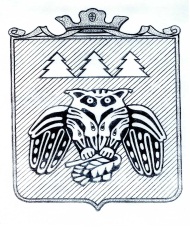  администрации  муниципального образования муниципального района «Сыктывдинский»«Сыктывдiн» муниципальнöй районса  юралысьлöн-районлöн администрацияса юрнуöдлысьлöнШ У Ö Мот 14 июня 2016 года                                                                                                     № 6/768О внесении изменений в Приложение к  постановлению администрации МО МР  «Сыктывдинский» от 25.06.2014 года № 6/1155 «Об утверждении муниципальной программы  МО МР «Сыктывдинский»  «Развитие экономики» на период до 2020 года»Руководствуясь частью 1 статьи 179 Бюджетного кодекса Российской Федерации, пунктом 9 части 1 статьи 17 Федерального закона от 06.10.2003 №131-ФЗ «Об общих принципах организации местного самоуправления в Российской Федерации»,  администрация муниципального образования муниципального района "Сыктывдинский"       ПОСТАНОВЛЯЕТ:Внести в Приложение к постановлению администрации муниципального образования муниципального района "Сыктывдинский" от 25.06.2014 года № 6/1155 «Об утверждении муниципальной программы   МО МР «Сыктывдинский»  «Развитие экономики» на период до 2020 года» изменения согласно приложению.Контроль за выполнением данного постановления возложить на заместителя руководителя администрации муниципального района Долингер Н.В..Настоящее постановление вступает в силу с момента подписания.Руководитель администрациимуниципального района                                                                                            О.А.ЛажаневПриложение к постановлению администрации МО МР «Сыктывдинский»от 14 июня 2016 года №/6/768Изменения в Приложение к постановлению администрации муниципального образования муниципального района "Сыктывдинский"  от 25.06.2014 года № 6/1155 «Об утверждении муниципальной программы   МО МР «Сыктывдинский»  «Развитие экономики» на период до 2020 года»Строку «Объемы финансирования программы» Паспорта муниципальной программы муниципального образования муниципального района «Сыктывдинский» «Развитие экономики» на период до 2020 года»  и раздел 8 «Ресурсное обеспечение муниципальной программы» изложить в следующей редакции: «Общий объём финансирования Программы на 2015 - 2020 годы предусматривается в размере 21546,5195 тыс. рублей, в том числе:За счет средств федерального бюджета – 11139,7495 тыс. рублей.за счёт средств бюджета Республики Коми – 5234,77 тыс. рублей;за счёт средств местного бюджета – 5172,0 тыс. рублей;Прогнозный объём финансирования Программы по годам составляет:за счёт средств федерального бюджета 2015 год – 11139,7495 тыс. рублей;2016 год -  0 тыс. рублей;2017 год – 0 тыс. рублей;2018 год – 0 тыс. рублей;2019 год – 0 тыс. рублей;2020 год – 0 тыс. рублей;за счёт средств бюджета Республики Коми:2015 год – 4734,77 тыс. рублей;2016 год -  500 тыс. рублей;2017 год – 0 тыс. рублей;2018 год – 0 тыс. рублей;2019 год – 0 тыс. рублей;2020 год – 0 тыс. рублей;за счёт средств местного бюджета:2015 год – 1300,0 тыс. рублей;2016 год -  3322,0 тыс. рублей;2017 год – 550,0 тыс. рублей;2018 год – 0 тыс. рублей;2019 год – 0 тыс. рублей;2020 год – 0 тыс. рублей.Объём бюджетных ассигнований уточняется ежегодно при формировании бюджета МО МР «Сыктывдинский» на очередной финансовый год и плановый период и при внесении изменений в бюджет муниципального района «Сыктывдинский».».Строку «Общий объём финансирования подпрограммы 2 «Малое и среднее предпринимательство в МО МР «Сыктывдинский» и раздел 6. «Ресурсное обеспечение подпрограммы» изложить в следующей редакции: «Общий объём финансирования на 2014 - 2020 годы предусматривается в размере  19222,0995 тыс. рублей, в том числе:за счет средств муниципального бюджета 3672,0 тыс. рублей;за счет средств республиканского бюджета Республики Коми 4410,35 тыс. рублей.за счет средств федерального бюджета 11139,7495 тыс. руб.2015 год – 11139,7495 тыс. рублей;2016 год -  0 тыс. рублей;2017 год – 0 тыс. рублей;2018 год – 0 тыс. рублей;2019 год – 0 тыс. рублей;2020 год – 0 тыс. рублей;за счёт средств бюджета Республики Коми:2015 год – 4410,35 тыс. рублей;2016 год -  0 тыс. рублей;2017 год – 0 тыс. рублей;2018 год – 0 тыс. рублей;2019 год – 0 тыс. рублей;2020 год – 0 тыс. рублей;за счёт средств местного бюджета:2015 год – 300,0 тыс. рублей;2016 год -  3072,0 тыс. рублей;2017 год – 300,0 тыс. рублей;2018 год – 0 тыс. рублей;2019 год – 0 тыс. рублей;2020 год – 0 тыс. рублейОбъём бюджетных ассигнований уточняется ежегодно при формировании бюджета муниципального района «Сыктывдинский» на очередной финансовый год и плановый период и при внесении изменений в бюджет муниципального района «Сыктывдинский».».В таблице №3 «Ресурсное обеспечение реализации муниципальной программы за счет средств бюджета муниципального района «Сыктывдинский»:- строку «Муниципальная программа» изложить в следующей редакции:«»;- строку «Подпрограмма 2»  и мероприятия подпрограммы изложить в следующей редакции:«».Приложение 3  к программе МО МР «Сыктывдинский» «Развитие экономики на период до 2020 года»  изложить в следующей редакции:«ПОРЯДОКСУБСИДИРОВАНИЯ ЧАСТИ РАСХОДОВ СУБЪЕКТОВ МАЛОГО И СРЕДНЕГОПРЕДПРИНИМАТЕЛЬСТВА, КРЕСТЬЯНСКИХ (ФЕРМЕРСКИХ) ХОЗЯЙСТВ И СЕЛЬСКОХОЗЯЙСТВЕННЫХ ПОТРЕБИТЕЛЬСКИХ КООПЕРАТИВОВ, СВЯЗАННЫХ  С ПРИОБРЕТЕНИЕМ  И ОБНОВЛЕНИЕМ ОСНОВНЫХ СРЕДСТВНастоящий Порядок определяет механизм субсидирования части расходов (далее – субсидия)  субъектов малого и среднего предпринимательства, крестьянских (фермерских) хозяйств, сельскохозяйственных  кооперативов (далее - заявители),  связанных с приобретением основных и оборотных средств в пределах средств бюджета муниципального района «Сыктывдинский» на очередной финансовый год и плановый период, предусмотренных на реализацию муниципальной  программы  МО МР «Сыктывдинский» «Развитие экономики на период до 2020 года»  (далее – Программа), на соответствующий финансовый год.Субсидия предоставляется субъектам малого и среднего предпринимательства в соответствии с требованиями, установленными Федеральным законом «О развитии малого и среднего предпринимательства в Российской Федерации» (далее - Федеральный закон), крестьянским (фермерским) хозяйствам и сельскохозяйственным потребительским кооперативам, отвечающим следующим требованиям:зарегистрированным и осуществляющим свою деятельность на территории муниципального района «Сыктывдинский»;не имеющим задолженности по уплате налогов, сборов, пеней и иных обязательных платежей в бюджетную систему Российской Федерации;не имеющим задолженности по заработной плате перед наемными работниками;при наличии бизнес плана.Поддержка оказывается субъектам малого и среднего предпринимательства, осуществляющим деятельность в сфере производства товаров (работ, услуг), за исключением видов деятельности, включенных в разделы G (за исключением кода 45), K, L, M (за исключением кодов 71 и 75), N, O, S (за исключением кодов 95 и 96), T, U Общероссийского классификатора видов экономической деятельности (ОК 029-2014 (КДЕС Ред. 2) (при этом поддержка не может оказываться субъектам малого и среднего предпринимательства, осуществляющим производство и реализацию подакцизных товаров, а также добычу и реализацию полезных ископаемых, за исключением общераспространенных полезных ископаемых) <1>.(в ред. Приказа Минэкономразвития России от 04.02.2016 N 42)<1> До момента отмены Общероссийского классификатора видов экономической деятельности (ОКВЭД) ОК 029-2001 (КДЕС Ред. 1) поддержка оказывается субъектам малого и среднего предпринимательства, осуществляющим деятельность в сфере производства товаров (работ, услуг), за исключением видов деятельности, включенных в разделы G (за исключением кодов 50, 52.7, 52.71, 52.72, 52.72.1, 52.72.2, 52.74), J, K (за исключением кода 74.2), L, O (за исключением кодов 90, 92 и 93), P, а также относящихся к подклассу 63.3 раздела I Общероссийского классификатора видов экономической деятельности (ОК 029-2001 (КДЕС ред. 1)).»3. Средства субсидии бюджета направляются на софинансирование затрат субъектам малого и среднего предпринимательства, отобранным на конкурсе, при условии представления следующих документов:- заключенные субъектом малого и среднего предпринимательства договоры (сделки) на приобретение в собственность оборудования, включая затраты на монтаж оборудования;- документы, подтверждающие осуществление расходов субъектом малого и среднего предпринимательства на приобретение оборудования, в том числе платежные поручения, инкассовые поручения, платежные требования, платежные ордера на сумму в размере не менее 50% произведенных затрат и бухгалтерские документы, подтверждающие постановку на баланс указанного оборудования;- технико-экономическое обоснование приобретения оборудования в целях создания и (или) развития либо модернизации производства товаров (работ, услуг).4. Субсидирование части затрат субъектов малого и среднего предпринимательства осуществляется по следующим видам оборудования: оборудования, устройств, механизмов, транспортных средств (за исключением легковых автомобилей и воздушных судов), станков, приборов, аппаратов, агрегатов, установок, машин, относящихся ко второй и выше амортизационным группам Классификации основных средств, включаемых в амортизационные группы, утвержденные постановлением Правительства Российской Федерации от 1 января 2002 г. N 1 "О Классификации основных средств, включаемых в амортизационные группы" (Собрание законодательства Российской Федерации, 2002, N 1, ст. 52; 2003, N 28, ст. 2940; N 33, ст. 3270; 2006, N 48, ст. 5028; 2008, N 39, ст. 4434; 2009, N 9, ст. 1128; 2010, N 51, ст. 6942; 2015, N 28, ст. 4239) (далее - оборудование), за исключением оборудования, предназначенного для осуществления оптовой и розничной торговой деятельности субъектами малого и среднего предпринимательства».Субсидия предоставляются на конкурсной основе субъектам малого и среднего предпринимательства осуществляющим приобретение и обновление основных средств из расчета не более 50% произведенных затрат на одного получателя поддержки.Максимальный размер субсидии для субсидирования части расходов субъектов малого и среднего предпринимательства, крестьянских (фермерских) хозяйств, сельскохозяйственных  кооперативов на приобретенное оборудование составляет не более  5,0 млн. рублей на один субъект малого и среднего предпринимательства, крестьянское (фермерское) хозяйство, сельскохозяйственный потребительский кооператив. Для получения субсидии необходимы следующие документы:1) заявка на получение субсидии по форме согласно Приложению 7 к программе (далее соответственно - заявка), содержащая:а) сведения о средней численности работников за предшествующий календарный год или за период, прошедший со дня государственной регистрации заявителя;б) сведения о выручке от реализации товаров (работ, услуг) без учета налога на добавленную стоимость за предшествующий календарный год или за период, прошедший со дня государственной регистрации заявителя;в) сведения о соблюдении заявителем требований, установленных частями 3 и 4 статьи 14 Федерального закона;2) бизнес-проект, 3) справка о состоянии расчетов по налогам, сборам, пеням, штрафам, процентам,  сформированная не ранее чем за месяц до дня представления заявки, в случае если субъект малого предпринимательства представляет ее самостоятельно;4) сведения об отсутствии задолженности по заработной плате более одного месяца;5) справка регионального отделения Фонда социального страхования Российской Федерации по Республике Коми или его территориальных органов об исполнении субъектом малого предпринимательства обязательств по уплате страховых взносов на обязательное социальное страхование на случай временной нетрудоспособности и в связи с материнством, сформированная на последнюю отчетную дату, в случае если заявитель представляет ее самостоятельно;6) справка Отделения Пенсионного фонда Российской Федерации по Республике Коми или его территориальных органов об исполнении заявителем обязательств по уплате страховых взносов на обязательное пенсионное страхование и обязательное медицинское страхование, сформированная на последнюю отчетную дату, в случае если заявитель представляет ее самостоятельно;7) выписка из Единого государственного реестра юридических лиц (индивидуальных предпринимателей), сформированная не ранее чем за три месяца до дня представления заявки, в случае если заявитель представляет ее самостоятельно;8) сведения о постановке на учет в налоговом органе физического лица - учредителя заявителя по месту жительства на территории Российской Федерации, заверенные в установленном порядке или с предъявлением оригинала, в случае если заявитель представляет их самостоятельно;9) документы, указанные в пункте 3 настоящего Порядка.Сведения, содержащиеся в документах, указанных в подпунктах 3-8 настоящего пункта, запрашиваются администрацией муниципального района в течение 5 рабочих дней со дня поступления заявки в порядке межведомственного информационного взаимодействия у органов, предоставляющих государственные услуги, и органов, предоставляющих муниципальные услуги, иных государственных органов, органов местного самоуправления, а также подведомственных этим органам организаций, если такие сведения находятся в распоряжении этих органов (организаций) в соответствии с нормативными правовыми актами Российской Федерации, нормативными правовыми актами субъектов Российской Федерации, муниципальными правовыми актами, в случае если заявитель не представил документы, указанные в подпунктах 3-8 настоящего пункта, самостоятельно.Документы представляются заявителями в оригиналах или в копиях, заверенных в установленном законом порядке.Общий отдел администрация муниципального района регистрирует заявки, представленные заявителями, отдел экономического развития администрации муниципального района проверяет полноту (комплектность), оформление представленных заявителями документов, их соответствие требованиям, установленным настоящим Порядком, и направляет их для рассмотрения в Комиссию по рассмотрению заявок субъектов малого и среднего предпринимательства, претендующих на получение финансовой поддержки за счет средств бюджета муниципального образования муниципального района «Сыктывдинский» (далее - Комиссия) не позднее 30 дней с даты поступления заявки и документов в администрацию муниципального района.7. Персональный состав Комиссии и регламент ее работы утверждаются постановлением администрации муниципального района.8. Комиссия рассматривает документы и осуществляет оценку соответствия заявителя условиям предоставления субсидии и требованиям, установленным Федеральным законом и настоящим Порядком, в срок не более 3 рабочих дней с даты поступления документов в Комиссию.9. Заключение Комиссии о соответствии (несоответствии) заявителя условиям предоставления субсидии  и требованиям, установленным Федеральным законом и настоящим Порядком, оформляется протоколом.10. На основании протокола Комиссии руководитель администрации муниципального района в срок не более 5 рабочих дней с даты его подписания принимает решение о предоставлении (отказе в предоставлении) субсидии.Заключение Комиссии о несоответствии, решение об отказе в предоставлении субсидии  принимается при наличии оснований, установленных Федеральным законом.Уведомление заявителя о принятых руководителем администрации муниципального района решениях осуществляется в соответствии с Федеральным законом.Заявитель, в отношении которого принято решение об отказе в предоставлении субсидии, вправе обратиться повторно после устранения выявленных недостатков на условиях, установленных настоящим Порядком или обжаловать решение Комиссии в порядке, утвержденном законодательством.11. Субсидии предоставляются на основании договоров, заключенных между Заявителем и администрацией муниципального района (далее – Договор).Срок подготовки договора не может превышать 5 рабочих дней с даты принятия руководителем администрации муниципального района решения о предоставлении субсидии.Субъект малого предпринимательства - получатель субсидии своевременно и в полном объеме представляет информацию о расходовании субсидии, выделенному в рамках бизнес-проекта, а также об использовании субсидии, полученной в течение двух предшествующих лет,  (в случае ее получения) по форме отчета, утвержденного договором.12. Главным распорядителем средств бюджета муниципального района "Сыктывдинский»" (далее - главный распорядитель) в форме субсидий является администрация МР "Сыктывдинский»".13. Финансирование расходов производится в соответствии со сводной бюджетной росписью бюджета муниципального района «Сыктывдинский» в пределах лимитов бюджетных обязательств, предусмотренных на реализацию Программы.Контроль за целевым использованием субсидии осуществляется в установленном порядке администрацией муниципального района в соответствии с пунктом 2 статьи 78 Бюджетного Кодекса Российской Федерации.14. В случае нарушения получателем субсидий условий получения субсидий, установленных настоящим Порядком, средства субсидии (гранта) подлежат возврату в бюджет муниципального района «Сыктывдинский» на основании Договора и в Порядке, оговоренном в Договоре, в случае отказа - в судебном порядке. 15. Получатель субсидий, не использовавший сумму субсидий в полном объеме в текущем финансовом году, обязан вернуть остатки субсидий  главному распорядителю в Порядке, определенным бюджетным законодательством.16. Нормативные правовые акты, принимаемые администрацией муниципального района во исполнение настоящего Порядка, размещаются в установленном порядке на официальном сайте администрации муниципального района в информационно-телекоммуникационной сети "Интернет" www.syktyvdin.ru (раздел Экономика/Малый бизнес) в течение 3 рабочих дней со дня их принятия.».Муниципальная программаРазвитие экономикиВсего21546,519517174,51923822,0550,0Муниципальная программаРазвитие экономикиАдминистрация МО МР «Сыктывдинский»/Отдел экономического развитияПодпрограмма 2Малое и среднее предпринимательствоВсегоВсего201520162017Подпрограмма 2Малое и среднее предпринимательствоВсего19222,099515850,09953072,0300,0Основное мероприятие 2.1.1Финансовая поддержка субъектов малого и среднего предпринимательства:АМО «Сыктывдинский»/ОЭР19102,799515850,09953072,0300,0мероприятие 2.1.1.1.субсидирование части расходов субъектов малого предпринимательства, связанных с началом предпринимательской деятельности (гранты)1000,0600,0100,0300,0мероприятие 2.1.1.2.субсидирование части расходов субъектов малого и среднего предпринимательства, крестьянских (фермерских) хозяйств, сельскохозяйственных  кооперативов, связанных с приобретением  и обновлением основных средств17297,899514325,89952972,00